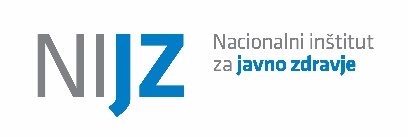 PRIJAVNI OBRAZECPodaljšanje Javnega poziva 5 (2/2019) za izbor zunanjih izvajalcev, ki bodo sodelovali pri izvedbi operacije »Model skupnostnega pristopa za krepitev zdravja in zmanjševanje neenakosti v zdravju v lokalnih skupnostih« (v nadaljevanju akronim: MoST)Kraj in datum: __________________________	 	Ime in priimek: ______________________		Podpis: ___________________________PODATKI JAVNEGA POZIVA (izpolni NIJZ)PODATKI JAVNEGA POZIVA (izpolni NIJZ)PREDNOSTNA OSPrednostna os 9: Socialna vključenost in zmanjševanje tveganja revščine (Evropski socialni sklad in Evropski sklad za regionalni razvoj)PREDNOSTNA NALOŽBAPrednostna naložba 9.1 "Aktivno vključevanje, vključno s spodbujanjem enakih možnosti in dejavnega sodelovanja ter izboljšanje zaposljivosti" SPECIFIČNI CILJSpecifični cilj 9.1.3 "Preprečevanje zdrsa v revščino oziroma socialno izključenost in zmanjševanje neenakosti v zdravju"NAZIV RAZPISAPodaljšanje Javnega poziva V. za izbor zunanjih izvajalcev, ki bodo sodelovali pri izvedbi operacije »Model skupnostnega pristopa za krepitev zdravja in zmanjševanje neenakosti v zdravju v lokalnih skupnostih« (v nadaljevanju akronim: MoST)KRATEK NAZIV RAZPISAJP MoST zunanji izvajalci V.ŠTEVILKA ZADEVE (izpolni NIJZ)631-81/2018-25/366PODATKI O PRIJAVITELJU (Prijavitelj je fizična oseba, ki izpolnjuje pogoje iz javnega poziva. S fizično osebo se lahko sklene avtorska ali pogodba o sodelovanju (s.p.) )PODATKI O PRIJAVITELJU (Prijavitelj je fizična oseba, ki izpolnjuje pogoje iz javnega poziva. S fizično osebo se lahko sklene avtorska ali pogodba o sodelovanju (s.p.) )Ime in priimek NaslovPoštna številkaKrajE-poštaTelefonska št.II.I.          PODATKI O PRIJAVITELJU - Avtorska pogodbaII.I.          PODATKI O PRIJAVITELJU - Avtorska pogodbaII.I.          PODATKI O PRIJAVITELJU - Avtorska pogodbaII.I.          PODATKI O PRIJAVITELJU - Avtorska pogodbaII.I.          PODATKI O PRIJAVITELJU - Avtorska pogodbaII.I.          PODATKI O PRIJAVITELJU - Avtorska pogodbaII.I.          PODATKI O PRIJAVITELJU - Avtorska pogodbaII.I.          PODATKI O PRIJAVITELJU - Avtorska pogodbaII.I.          PODATKI O PRIJAVITELJU - Avtorska pogodbaII.I.          PODATKI O PRIJAVITELJU - Avtorska pogodbaII.I.          PODATKI O PRIJAVITELJU - Avtorska pogodbaII.I.          PODATKI O PRIJAVITELJU - Avtorska pogodbaII.I.          PODATKI O PRIJAVITELJU - Avtorska pogodbaII.I.          PODATKI O PRIJAVITELJU - Avtorska pogodbaII.I.          PODATKI O PRIJAVITELJU - Avtorska pogodbaII.I.          PODATKI O PRIJAVITELJU - Avtorska pogodbaII.I.          PODATKI O PRIJAVITELJU - Avtorska pogodbaII.I.          PODATKI O PRIJAVITELJU - Avtorska pogodbaII.I.          PODATKI O PRIJAVITELJU - Avtorska pogodbaII.I.          PODATKI O PRIJAVITELJU - Avtorska pogodbaII.I.          PODATKI O PRIJAVITELJU - Avtorska pogodbaII.I.          PODATKI O PRIJAVITELJU - Avtorska pogodbaII.I.          PODATKI O PRIJAVITELJU - Avtorska pogodbaII.I.          PODATKI O PRIJAVITELJU - Avtorska pogodbaII.I.          PODATKI O PRIJAVITELJU - Avtorska pogodbaII.I.          PODATKI O PRIJAVITELJU - Avtorska pogodbaII.I.          PODATKI O PRIJAVITELJU - Avtorska pogodbaII.I.          PODATKI O PRIJAVITELJU - Avtorska pogodbaII.I.          PODATKI O PRIJAVITELJU - Avtorska pogodbaII.I.          PODATKI O PRIJAVITELJU - Avtorska pogodbaII.I.          PODATKI O PRIJAVITELJU - Avtorska pogodbaII.I.          PODATKI O PRIJAVITELJU - Avtorska pogodbaII.I.          PODATKI O PRIJAVITELJU - Avtorska pogodbaII.I.          PODATKI O PRIJAVITELJU - Avtorska pogodbaII.I.          PODATKI O PRIJAVITELJU - Avtorska pogodbaDavčna številkaEnotna matična številka občanaŠtevilka računa                   SI56Račun odprt pri banki          II.I.          PODATKI O PRIJAVITELJU - Pogodba o sodelovanju          II.I.          PODATKI O PRIJAVITELJU - Pogodba o sodelovanju          II.I.          PODATKI O PRIJAVITELJU - Pogodba o sodelovanju          II.I.          PODATKI O PRIJAVITELJU - Pogodba o sodelovanju          II.I.          PODATKI O PRIJAVITELJU - Pogodba o sodelovanju          II.I.          PODATKI O PRIJAVITELJU - Pogodba o sodelovanju          II.I.          PODATKI O PRIJAVITELJU - Pogodba o sodelovanju          II.I.          PODATKI O PRIJAVITELJU - Pogodba o sodelovanju          II.I.          PODATKI O PRIJAVITELJU - Pogodba o sodelovanju          II.I.          PODATKI O PRIJAVITELJU - Pogodba o sodelovanju          II.I.          PODATKI O PRIJAVITELJU - Pogodba o sodelovanju          II.I.          PODATKI O PRIJAVITELJU - Pogodba o sodelovanju          II.I.          PODATKI O PRIJAVITELJU - Pogodba o sodelovanju          II.I.          PODATKI O PRIJAVITELJU - Pogodba o sodelovanju          II.I.          PODATKI O PRIJAVITELJU - Pogodba o sodelovanju          II.I.          PODATKI O PRIJAVITELJU - Pogodba o sodelovanju          II.I.          PODATKI O PRIJAVITELJU - Pogodba o sodelovanju          II.I.          PODATKI O PRIJAVITELJU - Pogodba o sodelovanju          II.I.          PODATKI O PRIJAVITELJU - Pogodba o sodelovanju          II.I.          PODATKI O PRIJAVITELJU - Pogodba o sodelovanju          II.I.          PODATKI O PRIJAVITELJU - Pogodba o sodelovanju          II.I.          PODATKI O PRIJAVITELJU - Pogodba o sodelovanju          II.I.          PODATKI O PRIJAVITELJU - Pogodba o sodelovanju          II.I.          PODATKI O PRIJAVITELJU - Pogodba o sodelovanju          II.I.          PODATKI O PRIJAVITELJU - Pogodba o sodelovanju          II.I.          PODATKI O PRIJAVITELJU - Pogodba o sodelovanju          II.I.          PODATKI O PRIJAVITELJU - Pogodba o sodelovanju          II.I.          PODATKI O PRIJAVITELJU - Pogodba o sodelovanju          II.I.          PODATKI O PRIJAVITELJU - Pogodba o sodelovanju          II.I.          PODATKI O PRIJAVITELJU - Pogodba o sodelovanju          II.I.          PODATKI O PRIJAVITELJU - Pogodba o sodelovanju          II.I.          PODATKI O PRIJAVITELJU - Pogodba o sodelovanju          II.I.          PODATKI O PRIJAVITELJU - Pogodba o sodelovanju          II.I.          PODATKI O PRIJAVITELJU - Pogodba o sodelovanju          II.I.          PODATKI O PRIJAVITELJU - Pogodba o sodelovanjuDolgi naziv PRS (BIZI):PRIJAVNI OBRAZECPRIJAVNI OBRAZECPROFIL  STROKOVNJAKA (Vpišite št. zahtevanega profila strokovnjaka iz javnega poziva, od 4.1 do 4.12)Vpišite zaporedno št.: __________ZAKLJUČENA NAJVIŠJA STOPNJA IZOBRAZBE IN PRIDOBLJENI NAZIV (Vpišite leto zaključka in institucijo.)VELJAVNI PEDAGOŠKI ALI RAZISKOVALNI NAZIV (Navedba naziva in datum izvolitve v naziv, v kolikor imate naziv.)TRENUTNA ZAPOSLITEV (Naziv institucije.)PRETEKLE ZAPOSLITVE IN IZKUŠNJE V PRAKSI (Navedba let in institucije.)REFERENCE S PODROČJA (Vpišite vaše glavne reference s področja dela glede na zahtevane pogoje v pozivu – sodelovanje v projektih, raziskovalnih skupinah, delovnih telesih …)BIBLIOGRAFIJA S PODROČJA(V kolikor jo imate, vpišite osebno bibliografijo iz sistema COBISS.SI - Kooperativni online bibliografski sistem in servisi.)RAZISKOVALNA ŠIFRA (V kolikor jo imate, vpišite svojo raziskovalno šifro iz sistema SICRIS – Informacijski sistem o raziskovalni dejavnosti v Sloveniji)Drugo (Informacije, ki so morebiti še pomembne.)IZJAVE PRIJAVITELJAIZJAVE PRIJAVITELJAIzjavljam, da:                                                                                                                                                            (označite z X)Izjavljam, da:                                                                                                                                                            (označite z X)Nisem za isti namen sofinanciran iz drugih sredstev državnega proračuna (prepoved dvojnega financiranja). DANisem prejel drugih javnih sredstev financiranja, vključno s sredstvi Evropske unije, za stroške, ki so predmet tega javnega poziva. DASe strinjam in sprejemam vse pogoje, ki so navedeni v tem javnem pozivu. DASe zavedam in soglašam, da na avtorskih delih, ki bodo v okviru sodelovanja nastala, bom kot avtor obdržal moralne avtorske pravice, na NIJZ pa izključno, teritorialno neomejeno in za ves čas trajanja pravic prenesel vse materialne avtorske pravice. NIJZ lahko pridobljene pravice prosto prenaša na tretje osebe. DANi konflikta interesov ali kršitve konkurenčne klavzule.  DA